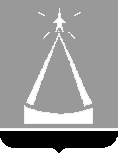 ГЛАВА  ГОРОДСКОГО  ОКРУГА  ЛЫТКАРИНО  МОСКОВСКОЙ  ОБЛАСТИПОСТАНОВЛЕНИЕ______________  №  ________г.о. ЛыткариноОб утверждении Ведомственного стандарта по осуществлению Администрацией городского округа Лыткарино внутреннего муниципального финансового контроля 	На основании статьи 269.2 Бюджетного кодекса Российской Федерации, статьи 99 Федерального закона от 05.04.2013 № 44-ФЗ «О контрактной системе в сфере закупок товаров, работ, услуг для обеспечения государственных и муниципальных нужд», в целях реализации Администрацией городского округа Лыткарино полномочий по  осуществлению внутреннего муниципального финансового контроля, постановляю:Утвердить Ведомственный стандарт по осуществлению Администрацией городского округа Лыткарино внутреннего муниципального финансового контроля (прилагается).Сектору муниципального контроля отдела экономики и перспективного развития Администрации городского округа Лыткарино (Дерябина Е.М.) обеспечить опубликование настоящего постановления в установленном порядке и размещение на официальном сайте городского округа Лыткарино в сети «Интернет».Контроль за исполнением настоящего постановления возложить на  заместителя Главы Администрации городского округа Лыткарино Е.В. Бразгину. К.А. КравцовУтвержден постановлением Главы городского округа  Лыткарино                                                                                          от __________№ ______Ведомственный стандарт по осуществлению Администрацией городского округа Лыткарино внутреннего муниципального финансового контроля Общие положения1. Ведомственный стандарт по осуществлению Администрацией городского округа Лыткарино внутреннего муниципального финансового контроля (далее – Ведомственный стандарт) разработан в соответствии со статьей 269.2 Бюджетного кодекса Российской Федерации, статьей 99 Федерального закона от 05.04.2013 № 44-ФЗ «О контрактной системе в сфере закупок товаров, работ, услуг для обеспечения государственных и муниципальных нужд».	2. Настоящий Ведомственный стандарт  регулирует отдельные вопросы организации контрольной деятельности Администрации городского округа Лыткарино в  рамках реализации полномочий по осуществлению внутреннего муниципального финансового контроля.	3. Внутренний муниципальный финансовый контроль осуществляется Администрацией городского округа Лыткарино (далее – Администрация) в соответствии с федеральными стандартами, утвержденными нормативными правовыми актами Правительства Российской Федерации.	4. В ходе контрольной деятельности Администрация осуществляет контрольное мероприятие - плановую или внеплановую проверку, плановую или внеплановую ревизию, плановое или внеплановое обследование, результатом которых являются сведения, содержащиеся в итоговом документе (акте, заключении), а также решение заместителя Главы Администрации городского округа Лыткарино, курирующего вопросы экономики и финансов, принятое по результатам рассмотрения указанных сведений.   	5. В ходе подготовки и проведения контрольного мероприятия должностными лицами Администрации могут направляться запросы объекту внутреннего муниципального финансового контроля (далее - объект контроля).	6. Запросы объекту контроля о представлении документов и (или) информации и материалов,  о предоставлении доступа к информационным системам, владельцем или оператором которых является объект контроля, о представлении пояснений объектом контроля составляются по формам согласно приложениям 1,2,3 соответственно.	7.  При непредоставлении (предоставлении не в полном объеме) или несвоевременном предоставлении объектами контроля доступа к информационным системам, владельцем или оператором которых является объект контроля, непредставления информации, документов, материалов и пояснений, указанных в запросе объекту контроля, составляется  акт по форме согласно приложению 4.	8. В ходе проведения контрольного мероприятия могут осуществляться контрольные действия, предусмотренные федеральным стандартом внутреннего государственного (муниципального) финансового контроля «Проведение проверок, ревизий и обследований и оформление их результатов», утвержденным постановлением Правительства Российской Федерации  от 17.08.2020  № 1235.	9. Результаты контрольных действий по фактическому изучению деятельности объекта контроля путем  контрольных обмеров, осмотра оформляются актами по форме согласно приложениям 5 и 6 соответственно. 	10. После проведения всех контрольных действий, указанных в пункте 8 настоящего Ведомственного стандарта, руководитель контрольного мероприятия подготавливает и подписывает справку о завершении контрольных действий по форме согласно приложению 7.   11. Акты, заключения по результатам проверок оформляются по форме, установленной Министерством финансов Российской Федерации, в одном экземпляре и подписываются руководителем контрольного мероприятия.           12. Акт проверки (ревизии), возражения объекта контроля на акт проверки (ревизии) (при их наличии), а также иные материалы проверки (ревизии), заключение, составленное по результатам обследования, возражения объекта контроля на него (при их наличии), а также иные материалы обследования подлежат рассмотрению заместителем Главы Администрации городского округа Лыткарино, курирующим вопросы экономики и финансов. 	13. По результатам рассмотрения документов, указанных в пункте 12 настоящего Ведомственного стандарта, заместителем Главы Администрации городского округа Лыткарино, курирующим вопросы экономики и финансов,  принимаются решения, предусмотренные  федеральным стандартом внутреннего государственного (муниципального) финансового контроля «Реализация  результатов  проверок, ревизий и обследований», утвержденным постановлением  Правительства  Российской  Федерации   от 23.07.2020  № 1095.	Указанные решения оформляются путем проставления  соответствующей резолюции на первой странице акта проверки (ревизии), заключения, составленного по результатам обследования, с проставлением даты принятия решения и личной подписи должностного лица, указанного в абзаце первом настоящего пункта.  	14.  На основании решения, указанного в пункте 13 настоящего Ведомственного стандарта, должностные лица Администрации, ответственные за проведение контрольного мероприятия, при отсутствии оснований для назначения повторной проверки (ревизии) обеспечивают подготовку и направление:	представления и (или) предписания объекту контроля по форме, установленной Министерством финансов Российской Федерации; 	информации в правоохранительные органы, органы прокуратуры и иные государственные (муниципальные) органы.     	15. Одновременно с направлением объекту контроля представления, предписания Администрация направляет их копии по почте заказным письмом с уведомлением о вручении либо путем вручения адресату под расписку, либо с использованием межведомственной системы электронного документооборота (адрес портала - msed.mosreg.ru):      	главному распорядителю средств бюджета городского округа Лыткарино в случае, если объект контроля является подведомственным ему получателем бюджетных средств; 	органу местного самоуправления городского округа Лыткарино, осуществляющему функции и полномочия учредителя, в случае, если объект контроля является бюджетным или автономным учреждением.	16. Рассмотрение жалоб на решения Администрации (должностных лиц Администрации), принятые по   результатам осуществления полномочий по внутреннему муниципальному финансовому контролю, и на действия (бездействие) должностных лиц Администрации при осуществлении ими полномочий по внутреннему муниципальному финансовому контролю, осуществляется в соответствии с  федеральным стандартом внутреннего государственного (муниципального) финансового контроля «Правила досудебного обжалования решений и действий (бездействия) органов внутреннего государственного (муниципального) финансового контроля и их должностных лиц», утвержденным  постановлением Правительства Российской Федерации  от 17.08.2020 № 1237.	17. Отчет о результатах контрольной деятельности Администрации составляется сектором муниципального контроля отдела экономики и перспективного развития Администрации в соответствии с правилами и по форме, установленными  федеральным стандартом внутреннего государственного (муниципального) финансового контроля «Правила составления отчетности о результатах контрольной деятельности», утвержденным  постановлением Правительства Российской Федерации  от 16.09.2020 № 1478.	18. Отчет и пояснительная записка к нему представляются Главе городского округа Лыткарино.  Приложение 1к Ведомственному стандарту по осуществлению Администрацией городского округа Лыткарино внутреннего муниципального финансового контроля              от __________№ ______Запрос о представлении документов и (или) информациии материалов «____» __________ 20__г. № _____Уважаемый (ая) имя отчество!В соответствии с_____________________________________________________, 	(основание проведения контрольного мероприятия)назначено контрольное мероприятие __________________________________________________                                                                                          (наименование контрольного мероприятия)в отношении _________________________________________________________                                                                                                                                                                            (наименование объекта контроля)по теме ______________________________________________________________________________________         (тема контрольного мероприятия)          Руководствуясь статьей 269.2 Бюджетного кодекса Российской Федерации, федеральным стандартом внутреннего государственного (муниципального) финансового контроля «Права и обязанности должностных лиц органов внутреннего государственного (муниципального) финансового контроля и объектов внутреннего государственного (муниципального) финансового контроля (их должностных лиц) при осуществлении внутреннего государственного (муниципального) финансового контроля», утвержденным постановлением Правительства Российской Федерации от 06.02.2020 №100, федеральным стандартом внутреннего государственного (муниципального) финансового контроля «Проведение проверок, ревизий и обследований и оформление их результатов», утвержденным постановлением Правительства Российской Федерации от 17.08.2020 г. № 1235, в целях проведения контрольного мероприятия, прошу в срок до «___»______________20___ года представить следующие(ую) документы и (или) информацию и материалы: 1. _____________________________________________________________________________________(указываются наименования конкретных документов и (или) информации и материалов или формулируются вопросы, по которым необходимо представить соответствующую информацию)2.______________________________________________________________________________________________         Запрашиваемые документы и (или) информация и материалы, необходимые для проведения контрольного мероприятия по внутреннему муниципального финансовому контролю, представить ____________________________________________________________________(должность, Ф.И.О. ответственного за проведение контрольного мероприятия (руководитель контрольного мероприятия) или уполномоченного на проведение контрольного мероприятия должностного лица)          Непредставление или несвоевременное представление в орган (должностному лицу), осуществляющий (осуществляющему) муниципальный финансовый контроль, сведений (информации), представление которых предусмотрено законом и необходимо для осуществления этим органом (должностным лицом) его законной деятельности, либо представление в орган (должностному лицу), осуществляющий (осуществляющему) муниципальный финансовый контроль, таких сведений (информации) в неполном объеме или в искаженном виде, влечет ответственность, предусмотренную статьей 19.7 Кодекса Российской Федерации об административных правонарушениях.Заместитель Главы Администрациигородского округа Лыткарино        ____________________________________                                                                                                        (подпись)                                             (расшифровка подписи) Запрос на представление документов и (или) информации и материалов вручен:__________________________________________________________________(должность лица объекта контроля)                                              (подпись)                                (расшифровка подписи)«___» _____________ 20__ годаПриложение 2к Ведомственному стандарту по осуществлению Администрацией городского округа Лыткарино внутреннего муниципального финансового контроля              от __________№ ______Запрос о предоставлении доступа к информационным системам «____» __________ 20__г. № _____Уважаемый (ая) имя отчество!В соответствии с_____________________________________________________, 	(основание проведения контрольного мероприятия)назначено контрольное мероприятие __________________________________________________                                                                                            (наименование контрольного мероприятия)в отношении _________________________________________________________                                                                                                                                                                                  (наименование объекта контроля)по теме ______________________________________________________________________________________         (тема контрольного мероприятия)          Руководствуясь статьей 269.2 Бюджетного кодекса Российской Федерации, федеральным стандартом внутреннего государственного (муниципального) финансового контроля «Права и обязанности должностных лиц органов внутреннего государственного (муниципального) финансового контроля и объектов внутреннего государственного (муниципального) финансового контроля (их должностных лиц) при осуществлении внутреннего государственного (муниципального) финансового контроля», утвержденным постановлением Правительства Российской Федерации от 06.02.2020 №100, федеральным стандартом внутреннего государственного (муниципального) финансового контроля «Проведение проверок, ревизий и обследований и оформление их результатов», утвержденным постановлением Правительства Российской Федерации от 17.08.2020 г. № 1235, в целях проведения контрольного мероприятия, прошу в срок до «___»______________20___ года предоставить доступ к информационным системам,  владельцем или оператором которых является _____________________________________ :                                                                                        (наименование объекта контроля)1. _____________________________________________________________________________________(указываются наименования информационных систем)2.______________________________________________________________________________________________         Запрашиваемый доступ к информационным системам, необходимый для проведения контрольного мероприятия по внутреннему муниципального финансовому контролю, предоставить____________________________________(должность, Ф.И.О. ответственного за проведение контрольного мероприятия (руководитель контрольного мероприятия) или уполномоченного на проведение контрольного мероприятия должностного лица)Заместитель Главы Администрациигородского округа Лыткарино        ____________________________________                                                                                                        (подпись)                                             (расшифровка подписи) Запрос на предоставление доступа к информационным системам вручен:__________________________________________________________________(должность лица объекта контроля)                                (подпись)                                (расшифровка подписи)«___» _____________ 20__ годаПриложение 3к Ведомственному стандарту по осуществлению Администрацией городского округа Лыткарино внутреннего муниципального финансового контроля              от __________№ ______Запрос о представлении пояснений «____» __________ 20__г. № _____Уважаемый (ая) имя отчество!В соответствии с_____________________________________________________, 	(основание проведения контрольного мероприятия)назначено контрольное мероприятие __________________________________________________                                                                                       (наименование контрольного мероприятия)в отношении _________________________________________________________                                                                                                                                                                                  (наименование объекта контроля)по теме ______________________________________________________________________________________         (тема контрольного мероприятия)          Руководствуясь статьей 269.2 Бюджетного кодекса Российской Федерации, федеральным стандартом внутреннего государственного (муниципального) финансового контроля «Права и обязанности должностных лиц органов внутреннего государственного (муниципального) финансового контроля и объектов внутреннего государственного (муниципального) финансового контроля (их должностных лиц) при осуществлении внутреннего государственного (муниципального) финансового контроля», утвержденным постановлением Правительства Российской Федерации от 06.02.2020 №100, федеральным стандартом внутреннего государственного (муниципального) финансового контроля «Проведение проверок, ревизий и обследований и оформление их результатов», утвержденным постановлением Правительства Российской Федерации от 17.08.2020 г. № 1235, в целях проведения контрольного мероприятия, прошу в срок до «___»______________20___ года представить следующие  пояснения по : 1. _____________________________________________________________________________________информация о выявленных ошибках и (или) противоречиях в представленных объектом контроля документах, признаках нарушений в совершенных объектом контроля действиях либо о несоответствии сведений, содержащихся в этих документах, сведениям, содержащимся в имеющихся у органа контроля документах, государственных и муниципальных информационных системах и (или) полученным от иных государственных или муниципальных органов, или вопросы по теме контрольного мероприятия)2.______________________________________________________________________________________________         Запрашиваемые пояснения, необходимые для проведения контрольного мероприятия по внутреннему муниципального финансовому контролю, представить _________________________________________________________(должность, Ф.И.О. ответственного за проведение контрольного мероприятия (руководитель контрольного мероприятия) или уполномоченного на проведение контрольного мероприятия должностного лица)          Непредставление или несвоевременное представление в орган (должностному лицу), осуществляющий (осуществляющему) муниципальный финансовый контроль, сведений (информации), представление которых предусмотрено законом и необходимо для осуществления этим органом (должностным лицом) его законной деятельности, либо представление в орган (должностному лицу), осуществляющий (осуществляющему) муниципальный финансовый контроль, таких сведений (информации) в неполном объеме или в искаженном виде, влечет ответственность, предусмотренную статьей 19.7 Кодекса Российской Федерации об административных правонарушениях.Заместитель Главы Администрациигородского округа Лыткарино        ____________________________________                                                                                                        (подпись)                                             (расшифровка подписи) Запрос на представление пояснений вручен:__________________________________________________________________(должность лица объекта контроля)                                 (подпись)                                (расшифровка подписи)«___» _____________ 20__ годаПриложение 4к Ведомственному стандарту по осуществлению Администрацией городского округа Лыткарино внутреннего муниципального финансового контроля              от __________№ ______АКТо непредоставлении доступа к информационным системам, непредоставлении (предоставлении не в полном объеме) или несвоевременном предоставлении информации, документов, материалов и пояснений_______________                                                             «____» __________ 20__г.(место составления акта)Мною, ____________________________________________________________________(должность, Ф.И.О. ответственного за проведение контрольного мероприятия (руководитель контрольного мероприятия) или уполномоченного на проведение контрольного мероприятия должностного лица)в присутствии: _______________________________________________________________________________ (должность сотрудника (ов) органа контроля, Ф.И.О.)_______________________________________________________________________________(должность, Ф.И.О. представителя объекта контроля)составлен акт о том, что по запросу от «____» __________ 20___ г. №______ о ___________________________________________________________________ (наименование зпроса)в срок до «____» __________ 20__ г. по состоянию на «____» __________ 20__ г. руководителем (иным должностным лицом) ____________________________________________________________________(наименование объекта контроля, Ф.И.О. руководителя, иного должностного лица)не предоставлены (предоставлены не в полном объеме) или несвоевременно предоставлены: ________________________________________________________________(указать  запрошенные документы и (или) информацию, материалы, пояснения,  доступ к информационным системам, владельцем или оператором которых является объект контроля)Подписи:________________________________________________________________________________(должность, Ф.И.О. ответственного за проведение контрольного мероприятия (руководитель контрольного мероприятия) или уполномоченного на проведение контрольного мероприятия должностного лица, дата, подпись)________________________________________________________________________________________________(должность сотрудника (ов)органа контроля, Ф.И.О. дата, подпись)________________________________________________________________________________________________(должность, Ф.И.О. должностного лица объекта контроля, дата, подпись)Копию акта получил:________________________________________________________________                                                                                 (должность, Ф.И.О. должностного лица объекта                                                                                              контроля, дата, подпись)Приложение 5к Ведомственному стандарту по осуществлению Администрацией городского округа Лыткарино внутреннего муниципального финансового контроля              от __________№ ______АКТконтрольного обмера __________________                                                     «____» __________ 20__г.(место составления)Обмер начат       «____» __________ 20__г.                                                              окончен  «____» __________  20__г.                                                  Представителями в составе:____________________________________________________________________(должность, Ф.И.О. должностного лица обьекта конроля)________________________________________________________________________________________________                             (должность, Ф.И.О. ответственных за проведение контрольного мероприятия)с участием иных лиц, присутствующих при  проведении контрольного обмера ___________________________________________________________________(должность, Ф.И.О., место работы)составлен настоящий акт контрольного обмера ___________________________ ____________________________________________________________________(выполненных работ (строительно-монтажных, ремонтных, реставрационных, пусконаладочных и прочих работ),  качества и количества фактически использованных материалов и установленного оборудования, нужное указать)  по муниципальному контракту (контракту, договору) от «____» __________ 20__ №______________ на сумму _____________ рублей, предмет муниципального контракта (контракта, договора):________________________Контрольный обмер проведен по следующему акту (актам) о приемке выполненных работ на общую сумму _____________ рублей, а именно: В результате контрольного обмера установлено: _____________________________  ___________________________________________________________________                                         (перечисляются выявленные расхождения, несоответствия выполненных обьемов работ)При проведении контрольного обмера использовались  технические средства: ____________________________________________________________________(указывается перечень используемых технических средств)При проведении контрольного обмера проведена фото и видеофиксация*.Представитель объекта контроля, ознакомился с актом и получил экземпляр акта:____________________________________________           _____________________________                                                                        (Ф.И.О.)                                                             (дата, подпись)Представители Администрации городского округа Лыткарино:____________________________________________            _____________________________                                                                        (Ф.И.О.)                                                              (дата, подпись)_____________________________________________________            ____________________________________                                                                        (Ф.И.О.)                                                             (дата, подпись)Представители иных лиц, присутствующих при проведении контрольного обмера: _____________________________________________________            ____________________________________                                                                         (Ф.И.О.)                                                              (дата, подпись)_____________________________________________________            ____________________________________                                                                         (Ф.И.О.)                                                              (дата, подпись)__________________________* Указывается в случае проведения                                                                                                                   Приложение №6к Ведомственному стандарту по осуществлению Администрацией городского округа Лыткарино внутреннего муниципального финансового контроля              от __________№ ______АКТ ОСМОТРА__________________                                                                   «____» __________ 20__г.(место составления)Осмотр начат       «____» __________ 20__г.                                                                окончен  «____» __________  20__г.                                                  Представителями в составе:____________________________________________________________________(должность, Ф.И.О. должностного лица обьекта конроля)_______________________________________________________________________________________________                             (должность, Ф.И.О. ответственных за проведение контрольного мероприятия)с участием иных лиц, присутствующих при проведении осмотра ___________________________________________________________________(должность, Ф.И.О., место работы)составлен настоящий акт осмотра: ______________________________________________________________________________________________________(выполненных объемов работ, помещений, основных средств, материальных запасов, нужное указать)по муниципальному контракту (контракту, договору) от «____» __________ 20__ №______________ на сумму _____________ рублей, предмет муниципального контракта (контракта, договора): ______________________________Осмотр проведен по следующему акту (актам) приемки, товарной(ых) накладной(ых) на общую сумму _____________ рублей, а именно:В результате осмотра установлено: _______________________________________________________________________________________________________________________________________(перечисляются выявленные расхождения, несоответствия выполненных обьемов работ, помещений, основных средств, материальных запасов)При проведении осмотра объемов выполненных   работ, помещений, основных средств, материальных запасов использовались технические средства_________ ________________________________________________________________________________________________(указывается перечень используемых технических средств)При проведении осмотра объемов выполненных   работ, помещений, основных средств, материальных запасов проведена фото и видеофиксация*.                                        Представитель объекта контроля, ознакомился с актом и получил экземпляр акта:____________________________________________           _____________________________                                                                        (Ф.И.О.)                                                             (дата, подпись)Представители Администрации городского округа Лыткарино:____________________________________________            _____________________________                                                                        (Ф.И.О.)                                                              (дата, подпись)_____________________________________________________            ____________________________________                                                                        (Ф.И.О.)                                                             (дата, подпись)Представители иных лиц, присутствующих при проведении осмотра: _____________________________________________________            ____________________________________                                                                         (Ф.И.О.)                                                              (дата, подпись)_____________________________________________________            ____________________________________                                                                         (Ф.И.О.)                                                              (дата, подпись)________________________* Указывается в случае проведения                                                                                                                      Приложение №7к Ведомственному стандарту по осуществлению Администрацией городского округа Лыткарино внутреннего муниципального финансового контроля              от __________№ ______	                                           СПРАВКА                             о завершении контрольных действий_______________________                                                « ___»_________20___г.         (место составления)                                                                                                               (дата)В соответствии с _____________________________________________________,                                                   (основание проведения контрольного мероприятия)на основании распоряжения Главы городского округа Лыткарино от_____________20____года № _____ проведено контрольное мероприятие ____________________________________________________________________                                                         (наименование контрольного мероприятия)в отношении_________________________________________________________                                                        (полное и сокращенное наименование объекта контроля,  ОГРН, ИНН)Тема контрольного мероприятия ________________________________________Проверяемый период:  с     ____________20___года  по ____________20___года.                                                           (дата)                                                                  (дата)__________________________начато(а)     __________________20___года.(наименование контрольного мероприятия)                                           (дата)Контрольные действия  завершены             __________________20___года.                                                                                                                      (дата)  _______________________                        _______________   _______________(должность, ответственного за	(подпись)	Ф.И.О.проведение контрольного мероприятия (руководитель контрольного мероприятия) или уполномоченного на проведение контрольного мероприятия должностного лица)Справку о завершении контрольных действий получил:____________________________________________________________________                          (должность, Ф.И.О. должностного лица объекта контроля)_________________20___года    ________________               (дата)                                                            (подпись)______________________________ (наименование объекта контроля)(должность, инициалы и фамилия должностного лица объекта контроля)3. ___________________________________________________________________ ______________________________ (наименование объекта контроля)(должность, инициалы и фамилия должностного лица объекта контроля)3. ___________________________________________________________________ ______________________________   (наименование объекта контроля)(должность, инициалы и фамилия должностного лица объекта контроля)3. ___________________________________________________________________ №Виды проверенныхПозицияЕд.ВключеноУстановленоЗавышениеПримечаниеп/пработАкта ф.
КС-2изм.в акт ф.
КС-2контрольнымобмером(+),занижение
(-) объема
работ12345678№Ед.УстановленоИнформация о  результатах осмотраПримечаниеп/пПереченьвыполненных объемов работ, помещений, основных средств, материальных запасовизм.Сведения указанные в актах приемки, товарных накладных, спецификации к контрактуосмотром1245678